§113.  Report to Legislature1.  Report required.  By February 15, 2020, and annually thereafter, the department shall submit a report to the joint standing committee of the Legislature having jurisdiction over adult use cannabis matters as provided in this section.[PL 2017, c. 409, Pt. A, §6 (NEW); PL 2021, c. 669, §5 (REV).]2.  Report contents.  The report required under subsection 1 must, at a minimum, include the following information:A.  The number of applications for each type of license submitted to the department pursuant to this chapter during the prior calendar year, including, if applicable, the number of applications for license renewals, and the number of each type of license conditionally approved by the department during the prior calendar year;  [PL 2017, c. 409, Pt. A, §6 (NEW).]B.  The total number of each type of active license issued by the department pursuant to this chapter in the prior calendar year following local authorization of a conditionally approved licensee;  [PL 2017, c. 409, Pt. A, §6 (NEW).]C.  The total square footage of plant canopy approved by the department for active cultivation facilities licensed in the prior calendar year, the percentage of active cultivation facility licenses by cultivation tier and, if applicable, the number of approved increases in the maximum plant canopy allowed under a tier 4 cultivation facility license in the prior calendar year pursuant to section 304;  [PL 2017, c. 409, Pt. A, §6 (NEW).]D.  The total amount of application fees and license fees collected pursuant to this chapter and the total amount of the excise and sales tax revenue collected on the sale of adult use cannabis and adult use cannabis products during the prior calendar year;  [PL 2017, c. 409, Pt. A, §6 (NEW); PL 2021, c. 669, §5 (REV).]E.  An overview of current adult use cannabis-related staffing at the department and the cost to the department to regulate the adult use cannabis industry in the State during the prior fiscal year and cost projections for the upcoming fiscal year;  [PL 2017, c. 409, Pt. A, §6 (NEW); PL 2021, c. 669, §5 (REV).]F.  The total reported volume and value of adult use cannabis cultivated and sold by all cultivation facilities in the prior calendar year, when available;  [PL 2017, c. 409, Pt. A, §6 (NEW); PL 2021, c. 669, §5 (REV).]G.  The total reported volume and value of adult use cannabis and adult use cannabis products sold by all cannabis stores in the prior calendar year, when available;  [PL 2017, c. 409, Pt. A, §6 (NEW); PL 2021, c. 669, §5 (REV).]H.  The number of inspections of the licensed premises of licensees performed by the department during the prior calendar year and the results of those inspections, including, but not limited to, the number of inspections resulting in license violations and the percentage of all licensees inspected during the prior calendar year;  [PL 2017, c. 409, Pt. A, §6 (NEW).]I.  The number of license violations committed by licensees during the prior calendar year and a breakdown of those violations into specific categories based on the type of violation and the outcome of the violation, including, but not limited to, the total amount of monetary penalties imposed and collected by the department and the percentage of total license violations resulting in the imposition of a monetary penalty, license suspension or license revocation;  [PL 2017, c. 409, Pt. A, §6 (NEW).]J.  Public health and safety data collected, received or analyzed by the department pursuant to section 107 in the prior calendar year; and  [PL 2017, c. 409, Pt. A, §6 (NEW).]K.  Recommendations, including any suggested legislation, to address any issues with the regulation of the adult use cannabis industry in the State encountered by the department in the prior calendar year.  [PL 2017, c. 409, Pt. A, §6 (NEW); PL 2021, c. 669, §5 (REV).][PL 2017, c. 409, Pt. A, §6 (NEW); PL 2021, c. 669, §5 (REV).]3.  Authority to report out legislation.  After reviewing the report required under subsection 1, the joint standing committee of the Legislature having jurisdiction over adult use cannabis matters may report out legislation to implement any recommendations contained in the report or to address any other issues identified in the report.[PL 2017, c. 409, Pt. A, §6 (NEW); PL 2021, c. 669, §5 (REV).]SECTION HISTORYPL 2017, c. 409, Pt. A, §6 (NEW). PL 2021, c. 669, §5 (REV). The State of Maine claims a copyright in its codified statutes. If you intend to republish this material, we require that you include the following disclaimer in your publication:All copyrights and other rights to statutory text are reserved by the State of Maine. The text included in this publication reflects changes made through the First Regular and First Special Session of the 131st Maine Legislature and is current through November 1. 2023
                    . The text is subject to change without notice. It is a version that has not been officially certified by the Secretary of State. Refer to the Maine Revised Statutes Annotated and supplements for certified text.
                The Office of the Revisor of Statutes also requests that you send us one copy of any statutory publication you may produce. Our goal is not to restrict publishing activity, but to keep track of who is publishing what, to identify any needless duplication and to preserve the State's copyright rights.PLEASE NOTE: The Revisor's Office cannot perform research for or provide legal advice or interpretation of Maine law to the public. If you need legal assistance, please contact a qualified attorney.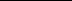 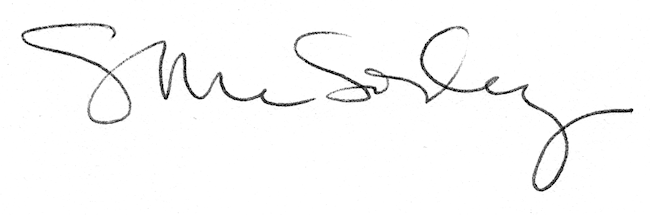 